T.CMAMAK KAYMAKAMLIĞIMAMAK REHBERLİK VE ARAŞTIRMA MERKEZİ MÜDÜRLÜĞÜ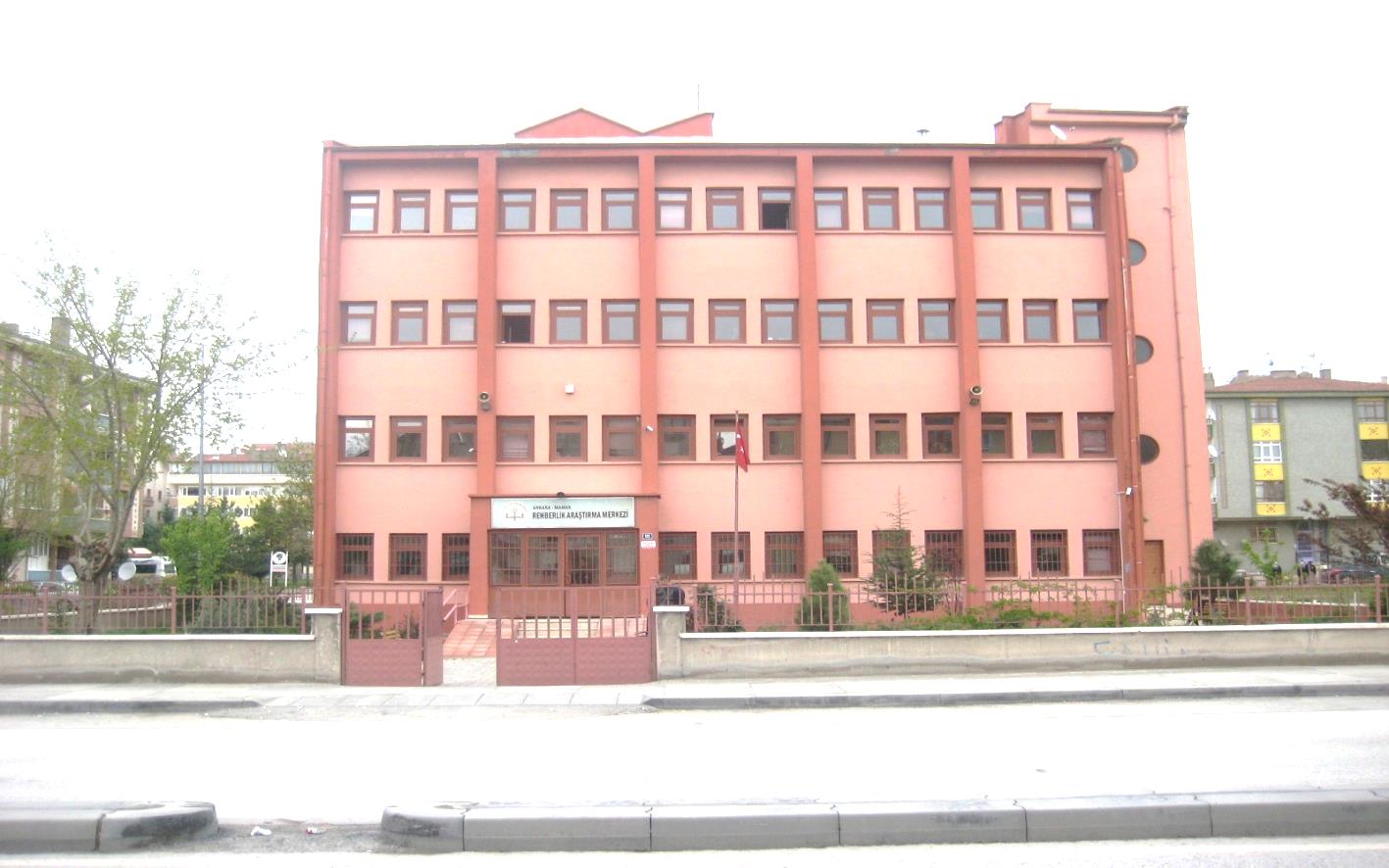 2019 - 2023 STRATEJİK PLANI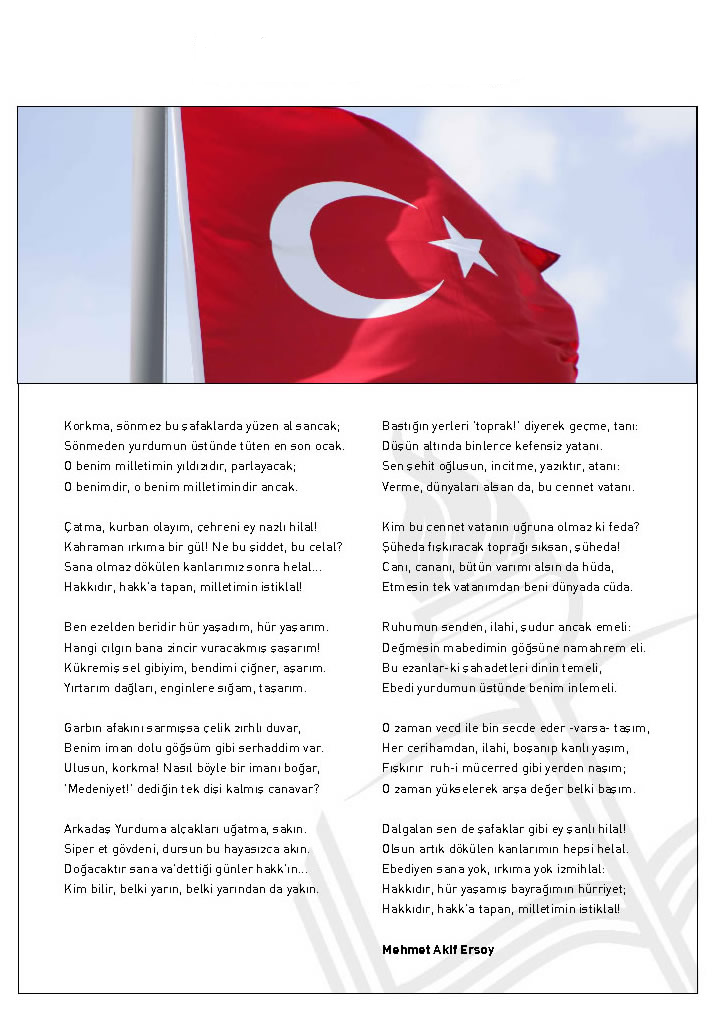 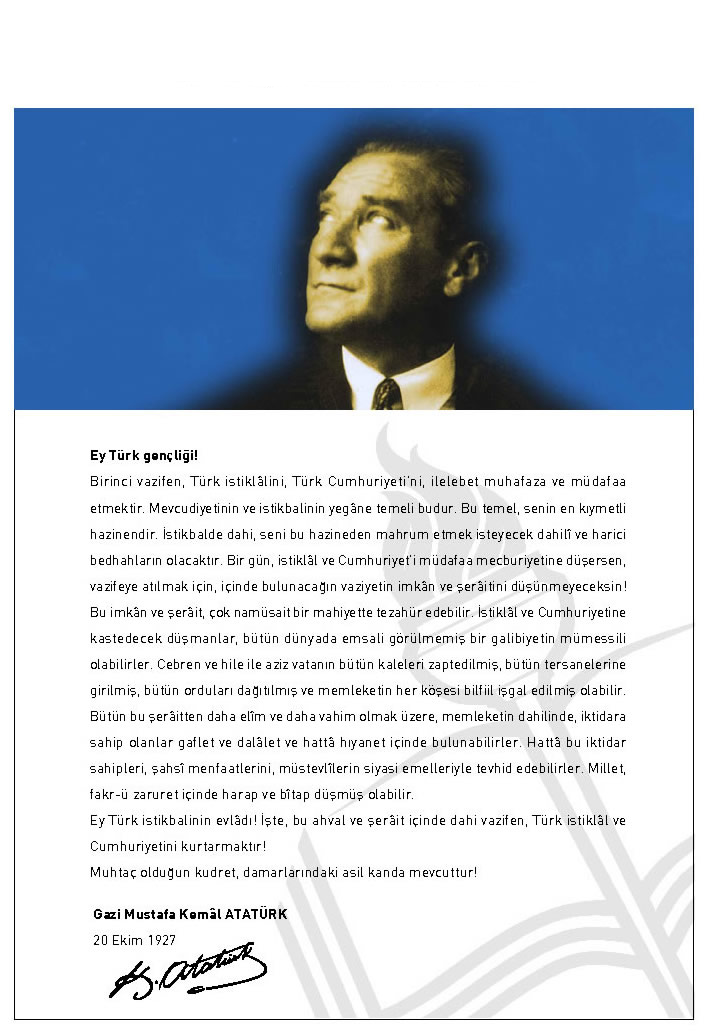 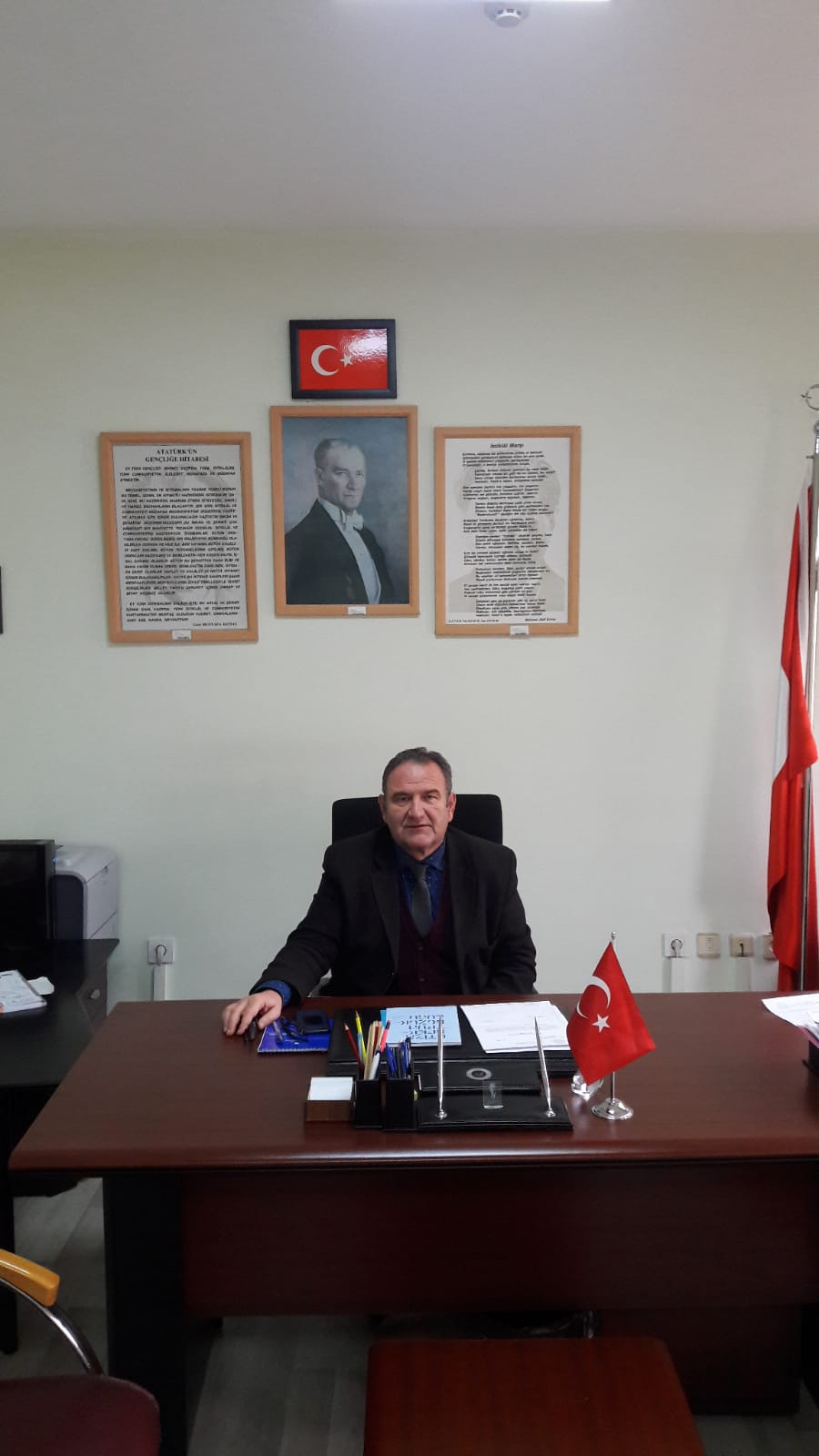 SUNUŞGünümüzde eğitimin çok yönlü bir süreç olarak kabul edilmesi, bireylerin potansiyelleri ve özellikleri doğrultusunda gelişimlerinin sağlanmasına yönelik özel adımlar atılmasını da beraberinde getirmiştir. 
            Toplumdaki her birey kendine özgüdür ve farklı alanlarda yeterliliklere sahiptir. Bireyler arası farklılıklarından dolayı, insanların kapasiteleri, öğrenmeye hazır oluşluk düzeyleri ve eğitim gereksinimleri de birbirinden farklılıklar gösterebilmektedir. Bu nedenle çağdaş eğitim anlayışı bireysel farklılıklara duyarlı olunmasını ve bireylerin gereksinim duydukları alanlarda gelişmelerine yönelik fırsatlar sağlanmasını amaçlamaktadır. Mamak Rehberlik ve Araştırma Merkezi olarak çalışmalarımızı bu amaç doğrultusunda şekillendirmeyi ve ‘ben değerliyim - özelim’ diyebilen bireylerin gelişmesine katkıda bulunmayı hedeflemekteyiz. Tüm çalışma ve faaliyetlerimizde ekip olmanın gerekliliğinden yola çıkarak stratejik planlamanın başarımızı ve etkililiğimizi artıracağı düşüncesindeyiz. Katılımcı yöntemlerle 5 yıllık plan hazırlanıp takibi yapılacaktır.Bir yönetim aracı olan stratejik planlama; kendi enerjimize odaklanarak aynı amaca ulaşmamızı sağlamayı ve çevremizdeki değişikliklere göre yönümüzü belirlemeyi hedeflemektedir. Kısaca stratejik planlama bir organizasyonun ne olduğunu, ne yaptığını ve neden yaptığını şekillendiren ve ona bu konularda kılavuzluk yapan temel kararları ve eylemleri geleceğe odaklı olarak üreten sistemli bir planlama sürecidir. Mamak RAM çalışanları olarak bu planlama sürecinde odağı kaybetmemeyi, üretken olmak için sistemli bir planı takip etmeyi, sürekli yenilikleri takip ederek hem kendimizi hem de hizmet götürdüğümüz hedef kitleyi (öğrenci, öğretmen, aile…) geliştirmeyi amaçlamaktayız.            Bu amaçlara ulaşmamızı hedefleyen 2019-2023 dönemi, Merkezimiz Stratejik Planının hazırlanması aşamasında emeği geçen Stratejik Planlama Ekibine teşekkür eder, tüm Merkez çalışanlarına başarılar dilerim.                                                                                                              M. Altan YAMAKOĞLU                                                                                                   Mamak RAM Müdürüİçindekiler:
Sunuş……………………………………………………………………………………………….3İçindekiler………………………………………………………………………………………….4BÖLÜM I: GİRİŞ ve PLAN HAZIRLIK SÜRECİ….………………………………………….…6BÖLÜM II: DURUM ANALİZİ……………………………………………………………………6Kurumun  Kısa Tanıtımı …………………………………………………………………………..7Kurumun Mevcut Durumu: Temel İstatistikler…………………………………………………….8PAYDAŞ ANALİZİ………………………………………………………………………………..11GZFT (Güçlü, Zayıf, Fırsat, Tehdit) Analizi……………………………………………………...13BÖLÜM III: MİSYON, VİZYON VE TEMEL DEĞERLER…………………………………….17MİSYONUMUZ …………………………………………………………………………………. 17VİZYONUMUZ …………………………………………………………………………………. .17TEMEL DEĞERLERİMİZ…………………………………………………………………………18BÖLÜM IV: AMAÇ, HEDEF VE EYLEMLER…………………………………………………..19TEMA I: EĞİTİM VE ÖĞRETİME ERİŞİM……………………………………………………..19TEMA II: EĞİTİM VE ÖĞRETİMDE KALİTENİN ARTIRILMASI……………………………22TEMA III: KURUMSAL KAPASİTE……………………………………………………………..24V. BÖLÜM:MALİYETLENDİRME……………………………………………………………….27VI. BÖLÜM: İZLEME VE DEĞERLENDİRME ………………………………………………... 27BÖLÜM I: GİRİŞ ve PLAN HAZIRLIK SÜRECİ2019-2023 dönemi stratejik plan hazırlanması süreci Üst Kurul ve Stratejik Plan Ekibinin oluşturulması ile başlamıştır. Ekip tarafından oluşturulan çalışma takvimi kapsamında ilk aşamada durum analizi çalışmaları yapılmış ve durum analizi aşamasında paydaşlarımızın plan sürecine aktif katılımını sağlamak üzere paydaş anketi, toplantı ve görüşmeler yapılmıştır.Durum analizinin ardından geleceğe yönelim bölümüne geçilerek okulumuzun amaç, hedef, gösterge ve eylemleri belirlenmiştir. Çalışmaları yürüten ekip ve kurul bilgileri altta verilmiştir.STRATEJİK PLAN ÜST KURULUTablo 1. Üst Kurul BilgileriTablo 2. Ekip BilgileriBÖLÜM II: DURUM ANALİZİDurum analizi bölümünde okulumuzun mevcut durumu ortaya konularak neredeyiz sorusuna yanıt bulunmaya çalışılmıştır. Bu kapsamda okulumuzun kısa tanıtımı, okul künyesi ve temel istatistikleri, paydaş analizi ve görüşleri ile okulumuzun Güçlü Zayıf Fırsat ve Tehditlerinin (GZFT) ele alındığı analize yer verilmiştir.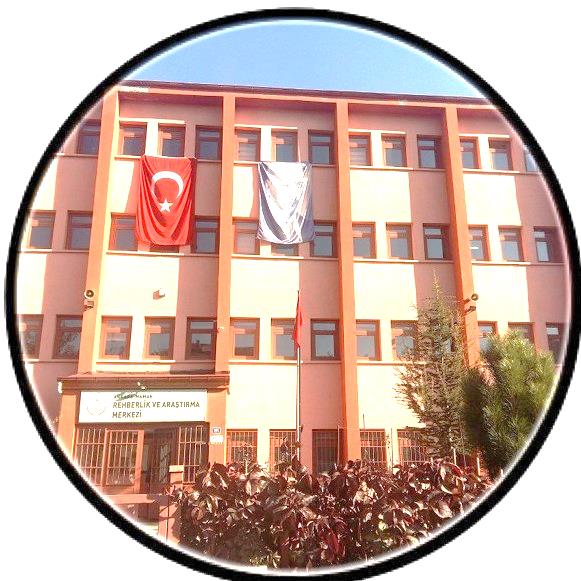 Kurumun Tanıtımı:
Mamak Rehberlik ve Araştırma Merkezi 15 Haziran 1992 tarih ve 1529 sayılı olur ile Abidinpaşa Endüstri Meslek Lisesi’nde açılmıştır. 1992–2005 tarihleri arasında Abidinpaşa ilköğretim okuluna ait baraka binada faaliyetini sürdürmüştür. 14.12.2005 tarihi itibarıyla tip proje olan bağımsız binasına taşınmış olup hizmetlerini sürdürmeye devam etmektedir.  Sorumluluk alanımıza Mamak ve Elmadağ ilçeleri dâhildir. Merkezimiz “Özel Eğitim Bölüm Başkanlığı” ve “Psikolojik Danışma ve Rehberlik Bölüm Başkanlığı” olmak üzere iki bölümden oluşmaktadır. Mamak Rehberlik ve Araştırma Merkezi, bağlı bulunduğu bölgede rehberlik, psikolojik danışma ve özel eğitim hizmetleri ile ilgili çalışmaları yürütmekle yükümlü olup, kendisine bağlı olan okullar kapsamında öğrenci, öğretmen ve ailelere hizmet vermektedir. Resmi ve özel her tür ve kademede okullar, Üniversiteler, Sivil Toplum Kuruluşları, Özel Eğitim ve Rehabilitasyon merkezleri, Aile ve Sosyal Hizmetler Bakanlığına bağlı birimler paydaşlarımız olup, özellikle ilçemiz okullarında yürütülen Rehberlik faaliyetlerinin koordine edilmesi, ihtiyaç duyulan konularda Rehber öğretmeni olan ,olmayan bütün okullarda Rehberlik çalışmalarının yürütülmesini sağlamaktadır. Tercih dönemlerinde merkezimiz bünyesinde ve okullarda tercih merkezlerinin oluşturulması ve çalışmalarının koordinasyonun sağlanması işlevini yürütmekte olup ayrıca  ihtiyaç duyulan konularda hizmet içi eğitim faaliyetlerinin düzenlenmesi yine ihtiyaç duyulan konularda Rehberlik Öğretmenlerine gerekli danışmanlık hizmetinin sunulmasını gerçekleştirmektedir.  Mahkemelerce hakkında eğitim tedbiri ve danışmanlık tedbiri kararı verilen suça karışmış, ihmal ve istismara uğramış öğrenciler ve aileleri için gerekli çalışmaların yapılması, okullara danışmanlık yapılması ve konuyla ilgili gerekli yazışmaların yapılması merkezimizce sağlanmaktadır. İlçemiz genelindeki lise son sınıf öğrencilerine yönelik , mesleki rehberlik çalışmaları kapsamında geleneksel olarak Kariyer Günleri ve Üniversite Tanıtım Fuarlarının düzenlenmesi, bu bağlamda  üniversitelerle iletişimin sağlanması ve fuar sürecinde gerekli koordinasyonun sağlanması görevini merkezimiz üstlenmiştir. Ayrıca İlçe krize müdahale çalışmalarını koordine etmekte, okullara bu konuda danışmanlık yapmaktadır.Merkezimiz 2006-2007 yılları itibariyle Özel Eğitim Değerlendirme Kurulunu da bünyesinde barındırmakta olup, eğitim çağı içinde yada dışındaki bireylerin özel eğitim değerlendirme ve tanılanmasının yapılarak, bireyler için destek eğitim raporlarını düzenlenmesi, engel türüne uygun resmi tedbir kararlarının alınması ve uygun yönlendirmelerin yapılması, ayrıca engelli öğrencilere merkezi sınavlarda engeline uygun sınav tedbirlerinin alınması ve bu konuda ailelere rehberlik yapılması görevlerini üstlenmektedir. Bilim ve Sanat Merkezlerine öğrenci seçim sürecinde, genel yetenekten aday gösterilen öğrencilere zeka testlerinin yapılması ve bu konuda da ailelere rehberlik yapılması merkezimiz faaliyetleri arasındadır. İlçe Milli Eğitim Müdürlüğü ile işbirliği içerisinde geleneksel olarak her yıl düzenlen Özel Eğitim Şenliğinde de aktif olarak görev almakta, bu konuda da gerekli koordinasyon görevini yürütmektedir      Kurumun Mevcut Durumu: Temel İstatistiklerKurum KünyesiKurumumuzun temel girdilerine ilişkin bilgiler altta yer alan kurum künyesine ilişkin tabloda yer almaktadır.Temel Bilgiler Tablosu - Kurum KünyesiTablo 3. Kurum KünyesiÇalışan BilgileriKurumumuzun çalışanlarına ilişkin bilgiler altta yer alan tabloda belirtilmiştir.Çalışan Bilgileri TablosuTablo 4. Çalışan BilgileriKurumumuz Bina ve Alanları	Kurumumuzun binası ile açık ve kapalı alanlarına ilişkin temel bilgiler altta yer almaktadır.Kurum Yerleşkesine İlişkin BilgilerTablo 5. Kurumumuz Bina ve AlanlarıDonanım ve Teknolojik Kaynaklarımız        Teknolojik kaynaklar başta olmak üzere kurumumuzda bulunan çalışır durumdaki donanım malzemesine ilişkin bilgiye alttaki tabloda yer verilmiştir.Teknolojik Kaynaklar TablosuTablo 6. Teknolojik KaynaklarGelir ve Gider BilgisiKurumumuzun genel bütçe ödenekleri, okul aile birliği gelirleri ve diğer katkılarda dâhil olmak üzere gelir ve giderlerine ilişkin son iki yıl gerçekleşme bilgileri alttaki tabloda verilmiştir.                                                        Tablo 7. Gelir ve Gider BilgisiPAYDAŞ ANALİZİKurumumuzun temel paydaşları öğrenci, veli ve öğretmen olmakla birlikte eğitimin dışsal etkisi nedeniyle okul çevresinde etkileşim içinde olunan geniş bir paydaş kitlesi bulunmaktadır. Ancak kayıtlı ve devam eden öğrencimiz bulunmadığından öğrenci ve velilere yönelik anket yapılamamıştır. Paydaşlarımızın görüşleri anket, toplantı, dilek ve istek kutuları, elektronik ortamda iletilen önerilerde dâhil olmak üzere çeşitli yöntemlerle sürekli olarak alınmaktadır. Mevcut durumda 16 öğretmenimize anket uygulanmış olup, 16 öğretmenimizden de dönüt sağlanmıştırPaydaş anketlerine ilişkin ortaya çıkan temel sonuçlara altta yer verilmiştir.Personel Anketi Sonuçları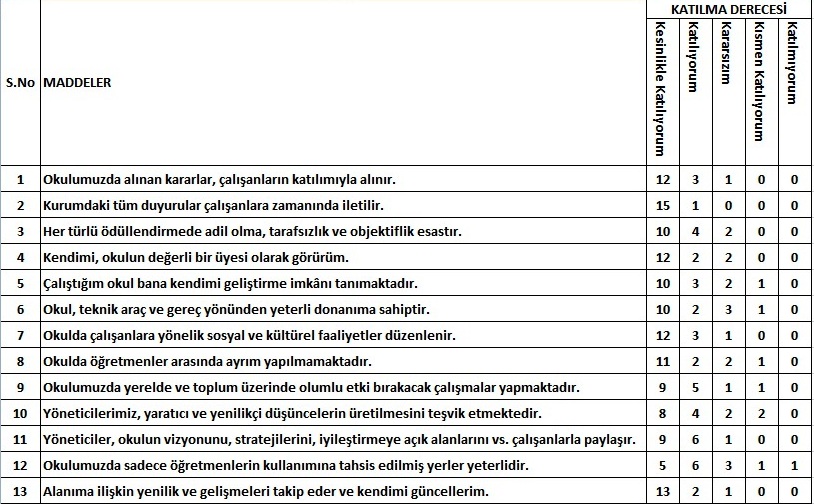 Tablo 8. Personel Anketi SonuçlarıGrafik 1. Personel Anketi SonuçlarıYapılan Personel  Anketi sonuçlarına göre,  Kurumda alınan kararların , çalışanların katılımıyla alındığı, tüm duyuruların çalışanlara zamanında iletildiği, çalışanların kendilerini kurumun değerli bür üyesi olarak gördüğü, çalışanlara sosyal-kültürel faaliyetlerin  düzenlendiği güçlü yönler olarak ön plana çıkarken; kurumda sadece öğretmenlerin kullanımına tahsis edilmiş yerlerin yetersiz oluşu, yöneticiler tarafından yenilikçi ve yaratıcı düşüncelerin üretilmesinin teşvik edilmemesi zayıf yönler olarak ön plana çıkmaktadır.İçsel FaktörlerGüçlü YönlerimizZayıf YönlerimizDışsal FaktörlerFırsatlarTehditlerGelişim ve Sorun AlanlarıGelişim ve sorun alanları analizi ile GZFT analizi sonucunda ortaya çıkan sonuçların planın geleceğe yönelim bölümü ile ilişkilendirilmesi ve buradan hareketle hedef, gösterge ve eylemlerin belirlenmesi sağlanmaktadır. Gelişim ve sorun alanları ayrımında eğitim ve öğretim faaliyetlerine ilişkin üç temel tema olan Eğitime Erişim, Eğitimde Kalite ve kurumsal Kapasite kullanılmıştır. Eğitime erişim, öğrencinin eğitim faaliyetine erişmesi ve tamamlamasına ilişkin süreçleri; Eğitimde kalite, öğrencinin akademik başarısı, sosyal ve bilişsel gelişimi ve istihdamı da dâhil olmak üzere eğitim ve öğretim sürecinin hayata hazırlama evresini; Kurumsal kapasite ise kurumsal yapı, kurum kültürü, donanım, bina gibi eğitim ve öğretim sürecine destek mahiyetinde olan kapasiteyi belirtmektedir.BÖLÜM III: MİSYON, VİZYON VE TEMEL DEĞERLERİMİZKurum Müdürlüğümüzün Misyon, Vizyon, Temel İlke ve Değerlerinin oluşturulması kapsamında öğretmenlerimiz, öğrencilerimiz, velilerimiz, çalışanlarımız ve diğer paydaşlarımızdan alınan görüşler, sonucunda stratejik plan hazırlama ekibi tarafından oluşturulan Misyon, Vizyon, Temel Değerler; kurumumuz üst kurulana sunulmuş ve üst kurul tarafından onaylanmıştır.       MİSYONUMUZ      VİZYONUMUZTEMEL DEĞERLER VE İLKELERİMİZ           Temel Değerlerimiz
Atatürk ilke ve inkılâplarıİnançlara saygılı olmakİletişime açık olmakSevgi dolu ve hoşgörülü olmakÖzverili olmak“Önce insan” anlayışına sahip olmakTutarlı olmakYenilikçi ve gelişime açık olmakBireysel farklılıklara saygılı olmakİnsan kaynaklarını etkili yönetmekDemokratik anlayışKatılımcı olmakGelişen ihtiyaçlara cevap vermekKültürel değerlerimizin farkında olmakÖz kültüre bağlılıkEtik değerlere saygılı olmakÖnerilere açık olmakSorun çözücü olmakAraştırıcı olmakGüvenilir olmakAdaletÜretkenlikFırsat eşitliğiYenilikçilikYasa ve yönetmeliklere bağlı olmakAlanında uzman ve öncü olmakUlaşılabilir olmakSistemli olmak            İlkelerimizHer öğrenci öğrenebilir ve gerekli davranışları kazanabilir. Öğrencilerimiz olduğu için bizler varız, bütün çalışmalarımızın odak noktası onlardır, onlara birey olarak saygı duyar, onları koruyup gözetiriz.Farklı dünya görüşlerimizi kültür zenginliği kabul eder, öğrencilerimizi Türk Milli Eğitimi'nin temel amaçları doğrultusunda yetiştiririz.Kurumumuzda insan yaşamına anlam kazandıran kurallar ilke edinilmiştir.Kanun ve yönetmelikler uygulanırken hoşgörü ve insan sevgisi vazgeçilmez prensibimizdir. Kurumumuz, sosyal faaliyetlere önem verir.Hedefimiz, farklı yapıdaki öğrencileri aynı ilkeler doğrultusunda yetiştirmektir.BÖLÜM IV: AMAÇ, HEDEF VE EYLEMLERTEMA I: EĞİTİM VE ÖĞRETİME ERİŞİMEğitim ve öğretime erişim okullaşma ve okul terki, devam ve devamsızlık, okula uyum ve oryantasyon, özel eğitime ihtiyaç duyan bireylerin eğitime erişimi, yabancı öğrencilerin eğitime erişimi ve hayat boyu öğrenme kapsamında yürütülen faaliyetlerin ele alındığı temadır.Stratejik Amaç 1, Özel Eğitime gereksinim duyan öğrenci ve ailelerle işbirliği içinde çalışmalar yürütmek ve ailelerle/kurumlarla işbirliğini geliştirmek.Performans GöstergeleriEylemlerStratejik Hedef 1.2: Rehberlik ve Psikolojik Danışmanlık Hizmetleri çalışmalarının verimliliğini arttırmak ve PDR bölümünün hizmetlerinin tanıtımını gerçekleştirmek üzere, bölüm çalışmalarını, ilçemiz bünyesinde yer alan tüm okul, kurum ve okul/kurum dışı bileşenlerle ve yerel yönetimler, üniversiteler ve STK’larla işbirliği içinde yürütmek ve öğrencilerle, ailelerle, okullarla ve kurumlarla işbirliğini geliştirmek.Performans GöstergeleriEylemlerTEMA 2: EĞİTİM ÖĞRETİMDE KALİTENİN ARTTIRILMASIStratejik Amaç 2: İnsan kaynaklarının motivasyonu ve geliştirilmesini sağlamak.Performans GöstergeleriEylemlerStratejik Hedef 2.2: Mamak Rehberlik ve Araştırma Merkezinin kurumsal gelişimine ve kurum paydaşlarının kişisel gelişimine katkı sağlayacak Avrupa Birliği projeleri gerçekleştirmek.Performans GöstergeleriEylemlerTEMA 3: KURUMSAL KAPASİTENİN GELİŞTİRİLMESİStratejik Amaç 3: Kullanılan standart formların geliştirilmesi için çalışmalar yapmak.Performans GöstergeleriEylemlerStratejik Hedef 3.2: Müdürlüğümüz hizmetlerinin etkin sunumunu sağlamak üzere İnsan Kaynaklarının yapısını ve niteliğini geliştirmekPerformans GöstergeleriEylemlerV. BÖLÜM: MALİYETLENDİRMETablo 20.  2019 - 2023 Stratejik Planı Faaliyet/Proje Maliyetlendirme TablosuVI. BÖLÜM: İZLEME VE DEĞERLENDİRMEKurumumuz Stratejik Planı izleme ve değerlendirme çalışmalarında 5 yıllık Stratejik Planın izlenmesi ve 1 yıllık gelişim planın izlenmesi olarak ikili bir ayrıma gidilecektir. Stratejik planın izlenmesinde 6 aylık dönemlerde izleme yapılacak. Denetim birimleri, İl Millî Eğitim Müdürlüğü ve Bakanlık denetim ve kontrollerine hazır halde tutulacaktır.Yıllık planın uygulanmasında yürütme ekipleri ve eylem sorumlularıyla aylık ilerleme toplantıları yapılacaktır. Toplantıda bir önceki ayda yapılanlar ve bir sonraki ayda yapılacaklar görüşülüp karara bağlanacaktır.Planda yer alan amaç ve hedeflere ulaşılması önündeki engellerin belirlenerek bertaraf edilmesi için alternatif çözüm yollarının belirlenmesi ve problemlerin çözüme kavuşturulması için  paydaşlarımızla işbirliğine gidilecektir.Stratejik Planın uygulanması sürecinde çıkarılacak her türlü basılı yayın, kitap, dergi vs. giderlerinin karşılanmasında öz kaynaklar kullanılacak olup, ihtiyaç olması halinde paydaşlarımızdan destek alınacaktır.Yürütme ekibi ve eylem sorumlularından tayin vs. nedeniyle  ayrılan olması halinde yerlerine yeniden görevlendirmeler yapılacaktır.Üst Kurul BilgileriÜst Kurul BilgileriAdı SoyadıUnvanıM. Altan YAMAKOĞLUKurum Müdürü (Başkan)D.Seçil YILMAZMüdür YardımcısıMehmet Murat ALTANRehberlik ÖğretmeniBahar ŞAHİNOkul – Aile Bir. Başk.Emine Ferhan LAÇİNYön. Kurul ÜyesiEkip BilgileriEkip BilgileriAdı SoyadıUnvanıHasan OKUMUŞMüdür Yard.Özgür BOZTAŞÖğretmenÖzlem ÖZKAN YAŞARANÖğretmenHatice KARASUÖğretmenErol ÖZYURTVeliNihal DOĞANAYVeliİli: ANKARAİli: ANKARAİli: ANKARAİli: ANKARAİlçesi: MAMAKİlçesi: MAMAKİlçesi: MAMAKİlçesi: MAMAKAdres:Bahçelerüstü Mah. Arif Yaldız  Cad. No: 111 Mamak / ANKARA          Bahçelerüstü Mah. Arif Yaldız  Cad. No: 111 Mamak / ANKARA          Bahçelerüstü Mah. Arif Yaldız  Cad. No: 111 Mamak / ANKARA          Coğrafi Konum (linki)Coğrafi Konum (linki)https://goo.gl/maps/53G1pQhoAFDHCGHfAhttps://goo.gl/maps/53G1pQhoAFDHCGHfATelefon Numarası:0 312 368 0 400 312 368 0 400 312 368 0 40Faks Numarası:Faks Numarası: 0 312 368 42 44 0 312 368 42 44e- posta Adresi:277816@meb.k12.tr277816@meb.k12.tr277816@meb.k12.trWeb sayfası adresi:Web sayfası adresi:http://mamakram.meb.k12.tr/http://mamakram.meb.k12.tr/Kurum Kodu:277816277816277816Öğretim Şekli:Öğretim Şekli:Tam GünTam GünKurumun Hizmete Giriş Tarihi: 1992Kurumun Hizmete Giriş Tarihi: 1992Kurumun Hizmete Giriş Tarihi: 1992Kurumun Hizmete Giriş Tarihi: 1992Toplam Çalışan Sayısı Toplam Çalışan Sayısı 3333Hizmet verilen kişi SayısıKız35683568Öğretmen SayısıKadın88Hizmet verilen kişi SayısıErkek38463846Öğretmen SayısıErkek88Hizmet verilen kişi SayısıToplam74147414Öğretmen SayısıToplam1616Derslik Başına Düşen Öğrenci SayısıDerslik Başına Düşen Öğrenci SayısıDerslik Başına Düşen Öğrenci Sayısı0Şube Başına Düşen Öğrenci SayısıŞube Başına Düşen Öğrenci SayısıŞube Başına Düşen Öğrenci Sayısı0Öğretmen Başına Düşen kişi SayısıÖğretmen Başına Düşen kişi SayısıÖğretmen Başına Düşen kişi Sayısı463Şube Başına 30’dan Fazla Öğrencisi Olan Şube SayısıŞube Başına 30’dan Fazla Öğrencisi Olan Şube SayısıŞube Başına 30’dan Fazla Öğrencisi Olan Şube Sayısı0Öğrenci Başına Düşen Toplam Gider MiktarıÖğrenci Başına Düşen Toplam Gider MiktarıÖğrenci Başına Düşen Toplam Gider Miktarı14,40Öğretmenlerin Kurumdaki Ortalama Görev SüresiÖğretmenlerin Kurumdaki Ortalama Görev SüresiÖğretmenlerin Kurumdaki Ortalama Görev Süresi4UnvanıErkekKadınToplamKurum Müdürü ve Müdür Yardımcısı213Özel Eğitim Öğretmeni112Rehberlik Öğretmeni7714İdari Personel202Yardımcı Personel9211Güvenlik Personeli000Toplam Çalışan Sayıları211132Kurum Bölümleri MiktarıÖzel AlanlarVarYokOkul Kat Sayısı4Çok Amaçlı SalonxDerslik Sayısı0Çok Amaçlı SahaxDerslik Alanları (m2)0KütüphanexKullanılan Derslik Sayısı0Fen LaboratuvarıxŞube Sayısı0Bilgisayar Laboratuvarıxİdari Odaların Alanı (m2)24İş AtölyesixÖğretmenler Odası (m2)0Beceri AtölyesixOkul Oturum Alanı (m2)200PansiyonxOkul Bahçesi (Açık Alan)(m2)900Okul Kapalı Alan (m2)Sanatsal, bilimsel ve sportif amaçlı toplam alan (m2)0Kantin (m2)0Tuvalet Sayısı4Diğer (………….)Donanımın AdıMiktarıDonanımın AdıMiktarıAkıllı Tahta Sayısı0TV Sayısı2Masaüstü Bilgisayar Sayısı25Yazıcı Sayısı7Taşınabilir Bilgisayar Sayısı10Fotokopi Makinesi Sayısı3Projeksiyon Sayısı1Modem Sayısı1Kamera Sayısı16İnternet Bağlantı Hızı16 MbitKamera Kayıt Cihazı1Telefon Sayısı22Tarayıcı4Damarizi Okuma Cihazı1YıllarGelir Miktarı (TL.)Gider Miktarı (TL.)201777207,3474542,812018108052,71106796,35GZFT (Güçlü, Zayıf, Fırsat, Tehdit) Analizi         Kurumumuzun temel istatistiklerinde verilen kurum künyesi, çalışan bilgileri, bina bilgileri, teknolojik kaynak bilgileri ve gelir gider bilgileri ile paydaş anketleri sonucunda ortaya çıkan sorun ve gelişime açık alanlar iç ve dış faktör olarak değerlendirilerek GZFT tablosunda belirtilmiştir. Dolayısıyla olguyu belirten istatistikler ile algıyı ölçen anketlerden çıkan sonuçlar tek bir analizde birleştirilmiştir. Kurumun güçlü ve zayıf yönleri donanım, malzeme, çalışan, iş yapma becerisi, kurumsal iletişim gibi çok çeşitli alanlarda kendisinden kaynaklı olan güçlülükleri ve zayıflıkları ifade etmektedir ve ayrımda temel olarak kurum müdürü/müdürlüğü kapsamından bakılarak iç faktör ve dış faktör ayrımı yapılmıştır.ÖğrencilerTüm ilçe genelinde her tür ve kademedeki öğrencilere Rehberlik çalışmaları yapılabilmesiÇalışanlarDeğişime ve gelişime çabuk adapte olan, işbirliğine açık bir yönetim ve mesleki personel kadrosuna sahip olmamız.VelilerFarklı tür ve kademede öğrencisi bulunan velilerle çalışma imkanıBina ve YerleşkeMerkezimizin konum açısından kolay ulaşılabilir olmasıDonanımBilgisayarların yeni ve hızlı olması,çok amaçlı salondaki ekipmanın yeterli olmasıBütçeKurumun kendi adına ödenek talep ederek, bağımsız harcama yapabilmesiYönetim SüreçleriYöneticilerin yüksek lisans yapmış olmasıİletişim SüreçleriKurumun web sayfalarının etkin kullanılması, SMS bilgilendirme sisteminin kullanılıyor olmasıÖğrencilerBüyük oranda dezavantajlı bireylere hizmet verilmesiÇalışanlarKurumumuz norm kadro personel sayısının yeterli düzeyde olmaması.İş yükünün fazla olmasıVelilerSürekli sabit bir velinin olmayışıBina ve YerleşkeKurumun fiziki yapısının hizmetler için yeterince uygun olmayışı, test ve görüşme odası sıkıntısı, asansör vs. yetersizlikleri.Özel eğitim biriminin binanın üst katında olması ve engelli bireyler için uygun özelliklere sahip olmaması.Donanımİnternet hızının düşük olması, sık sık kopmalar yaşanmasıBütçeMerkezi bütçeden yeterince pay alınamamasıYönetim SüreçleriYöneticiler tarafından yenilikçi ve yaratıcı düşüncelerin üretilmesinin teşvik edilmemesiİletişim süreçleriKurumun sosyal medya hesaplarının olmaysşıPolitik2023 Eğitim vizyonu ve 1 Milyon Öğretmen 1 Milyon Fikir SosyolojikRehberlik hizmetlerinin önemliliğine dair toplumda bilincin artıyor olmasıTeknolojikEngelli bireylerin eğitimine yönelik hazırlanan eğitim materyallerini ve bireyleri tanıma fırsatı sunması, e-rehberlik vb. teknolojik platformların eğitime ve öğretime olan katkısıMevzuat-YasalDeğişen ihtiyaçlara göre geliştirilen ve güncellenen mevzuatEkonomikUlusal ve uluslararası hibe projeleriEkolojikSıfır Atık Projesi ve toplumda gittikçe artan çevre bilinciPolitikEğitim politikalarının sık değişiyor olmasıEkonomikToplumdaki ekonomik düzeyin eşit olmayışıSosyolojikEğitim öğretime olan bilincin kişilerce aynı düzeyde olmayışıTeknolojikToplumda artan teknoloji bağımlılığı, internet güvenliği ile ilgili sorunlar ,internetteki bilgilerin doğruluğu ile ilgili yaşanan sıkıntılarMevzuat-YasalSık değişen mevzuat dolaysıyla yaşanan uyum sorunuEkolojik Toplumda çevre bilincinin yeterince gelişmemiş olmasıEğitime ErişimEğitimde KaliteKurumsal KapasiteÖzel Eğitime İhtiyaç Duyan BireylerKurumsal İletişimYabancı ÖğrencilerKurumsal YönetimBina ve YerleşkeDonanımTemizlik, Hijyenİş Güvenliği, Okul Güvenliği 1.TEMA: EĞİTİM VE ÖĞRETİME ERİŞİM 1.TEMA: EĞİTİM VE ÖĞRETİME ERİŞİM1Özel eğitim gerektiren öğrencilerin uygun eğitime erişiminin sağlanması ve devamı2Yabancı öğrencilerin uygun eğitime erişiminin sağlanması ve devamı3453.TEMA: KURUMSAL KAPASİTE3.TEMA: KURUMSAL KAPASİTE1Kurumsal iletişimin güçlendirilmesi2Kurumsal yönetimin geliştirilmesi3Binamızda  donanımsal gelişiminin sağlanması 4Temizlik ve hijyen konusunda gerekli çalışmaların yapılması5İş güvenliğini ve sağlığı ile ilgili çalışmaların yapılması67NOPERFORMANS GÖSTERGESİMEVCUT (%)HEDEF (%)HEDEF (%)HEDEF (%)HEDEF (%)HEDEF (%)NOPERFORMANS GÖSTERGESİ201820192020202120222023PG.1.1.Düzenlenen etkinlik ve grup rehberliği sayısı203040506070PG.1.2Seminer/ Sunum Çalışmaları sayısı253545506070NoEylem İfadesiEylem SorumlusuEylem Tarihi1.1.1İlçemizde özel eğitim konusunda sosyal etkinlikler, görsel ve yazılı materyal yolu ile velilere yönelik toplumu bilgilendirici çalışmalar düzenlenecektir.Özel Eğitim Hizmetleri Bölümü1 Eylül-31 Ağustos1.1.2RAM’ın bünyesinde velilere yönelik eğitim kursları açılacaktır.Özel Eğitim Hizmetleri Bölümü1 Eylül-31 Ağustos1.1.3Velilere özel eğitim konusunda tanıtıcı broşürler düzenlenecektir.Özel Eğitim Hizmetleri Bölümü1 Eylül-31 Ağustos1.1.4RAM’ın web sitesinde özel eğitim konusunda tanıtıcı bilgiler yayınlanacaktır.Özel Eğitim Hizmetleri Bölümü1 Eylül-31 Ağustos1.2.1RAM tarafından özel eğitim sınıflarına ve Özel Eğitim Kurumlarına ziyaretler düzenlenecektir.Özel Eğitim Hizmetleri Bölümü1 Eylül-31 AğustosNOPERFORMANS GÖSTERGESİMEVCUT (%)HEDEF (%)HEDEF (%)HEDEF (%)HEDEF (%)HEDEF (%)NOPERFORMANS GÖSTERGESİ201820192020202120222023PG.1.2.1Düzenlenen seminer sayısı323540455055PG.1.2.2Katılan öğretmen sayısı%30%35%40%50%60%70PG.1.2.3Katılan idareci sayısı%10%30%40%45%60%70PG.1.2.4Çalışma yapılan okul/kurum sayısı182225303540     PG.1.2.5Uygulanan ölçek sayısı244250270300330350PG.1.2.6Hazırlanan dergi ve broşür sayısı24681012PG.1.2.7Dergi ve broşürlerin ulaştığı okul sayısı%50%60%70%80%90%100PG.1.2.8Düzenlenen hizmet içi eğitim ve seminer sayısı131517202530PG.1.2.9Katılan psikolojik danışman sayısı%30%35%40%50%60%70NoEylem İfadesi/Eylem SorumlusuEylem Tarihi1.2.1İlçemizdeki ilk ve orta öğretim kurumlarına PDR hizmetlerini tanıtıcı broşürler hazırlanıp gönderilecektir.Rehberlik ve Psikolojik Danışma Hizmetleri Bölümü1 Eylül-31 Ağustos1.2.2RAM web sitesinde PDR hizmetlerini tanıtıcı bilgiler yayınlanacaktır.Rehberlik ve Psikolojik Danışma Hizmetleri Bölümü1 Eylül-31 Ağustos1.2.3RAM tarafından okul rehberlik servislerine ziyaretler düzenlenecektir.Rehberlik ve Psikolojik Danışma Hizmetleri Bölümü1 Eylül-31 Ağustos1.2.4RAM’ın bünyesinde okul rehber öğretmenleriyle bölgesel toplantılar gerçekleştirilecektir.Rehberlik ve Psikolojik Danışma Hizmetleri Bölümü1 Eylül-31 Ağustos1.2.5RAM’ın web sitesi okul rehber öğretmenlerinin daha fazla yaralanabileceği şekilde düzenlenecektir.Rehberlik ve Psikolojik Danışma Hizmetleri Bölümü1 Eylül-31 Ağustos1.2.6Üniversitelerdeki akademisyenlerden yararlanılarak okul rehber öğretmenlerine yönelik eğitici seminerler düzenlenecektir.Rehberlik ve Psikolojik Danışma Hizmetleri Bölümü1 Eylül-31 AğustosNOPERFORMANS GÖSTERGESİMEVCUT (%)HEDEF (%)HEDEF (%)HEDEF (%)HEDEF (%)HEDEF (%)NOPERFORMANS GÖSTERGESİ201820192020202120222023PG.2.1.1Çalışmaya katılan uzman sayısı80100120150180200PG.2.1.2Çalışmaya katılan aile  sayısı305070100120150PG.2.1.3Seminer, Panel vs sayısı101520253035NoEylem İfadesiEylem SorumlusuEylem Tarihi2.1.12019-2023 yılları arasında her eğitim öğretim döneminde öğretmenlere uygun sayıda seminer/panel çalışmaları yapılacaktır.Rehberlik ve Psikolojik Danışma Hizmetleri Bölümü1 Eylül-31 Ağustos2.1.22019-2023 yılları arasında her eğitim öğretim döneminde ailelere uygun sayıda seminer/panel çalışmaları yapılacaktır.Özel Eğitim Hizmetleri Bölümü1 Eylül-31 Ağustos2.1.3İlgili kurum ve kuruluşlarla işbirliği yapılacaktır.Rehberlik ve Psikolojik Danışma Hizmetleri Bölümü1 Eylül-31 AğustosNOPERFORMANS GÖSTERGESİMEVCUT (%)HEDEF (%)HEDEF (%)HEDEF (%)HEDEF (%)HEDEF (%)NOPERFORMANS GÖSTERGESİ201820192020202120222023PG.2.2.1Proje başvuru sayıları123456PG.2.2.2Proje eğitimine katılan uzman sayısı 123456NoEylem İfadesiEylem SorumlusuEylem Tarihi2.2.1Ulusal Ajansın Projeye hazırlık seminerine merkezden katılım sağlanacaktır.Rehberlik ve Psikolojik Danışma Hizmetleri Bölümü1 Eylül-31 Ağustos2.2.2Proje hazırlama ekibi oluşturulacaktır.Rehberlik ve Psikolojik Danışma Hizmetleri Bölümü1 Eylül-31 Ağustos2.2.3Ulusal Ajansın ilgili başvuru kanallarından başvuru işlemleri gerçekleştirilecektir.Rehberlik ve Psikolojik Danışma Hizmetleri Bölümü1 Eylül-31 Ağustos2.2.4Başvuru süreci ve sonuçları takip edilecektir.Rehberlik ve Psikolojik Danışma Hizmetleri Bölümü1 Eylül-31 AğustosNOPERFORMANS GÖSTERGESİMEVCUT (%)HEDEF (%)HEDEF (%)HEDEF (%)HEDEF (%)HEDEF (%)NOPERFORMANS GÖSTERGESİ201820192020202120222023PG.3.1.1Kullanılan form sayısı468101215PG.3.1.2Mevcut formların ihtiyacı karşılama oranı %50% 60% 70% 80%90% 100NoEylem İfadesiEylem SorumlusuEylem Tarihi3.1.1Formların geliştirilmesi için komisyonlar  oluşturulacaktır.Özel Eğitim ve Rehberlik Hizmetleri Bölümü1 Eylül-31 Ağustos3.1.2Formların geliştirilmesi sürecinde, ihtiyaç belirleme çalışmaları yapılacaktır.Özel Eğitim ve Rehberlik Hizmetleri Bölümü1 Eylül-31 Ağustos3.1.3Yapılacak çalışmalarda bölümler arası işbirliğine gidilecektir.Özel Eğitim ve Rehberlik Hizmetleri Bölümü1 Eylül-31 AğustosNOPERFORMANS GÖSTERGESİMEVCUT (%)HEDEF (%)HEDEF (%)HEDEF (%)HEDEF (%)HEDEF (%)NOPERFORMANS GÖSTERGESİ201820192020202120222023PG.3.2.1Lisansüstü Eğitim alan personel oranı%10%15%20%25%30%40PG.3.2.2Kişisel ve Mesleki Eğitim Sertifika Programlarına katılan öğretmen sayısı91012141618PG 3.2.3Rehberlik öğretmenlerinden mesleki gelişime yönelik hizmet içi eğitime katılanların oranı%80%90%95%100%100%100PG 3.2.4Ulusal ve uluslararası projelere katılan öğretmen oranı (%)3040506080100PG 3.2.5Kaynaştırma/bütünleştirme uygulamaları ile ilgili hizmet içi eğitim verilen öğretmen sayısı101215181818NoEylem İfadesiEylem SorumlusuEylem Tarihi3.2.1Lisansüstü Eğitim alan personelin çalışma saatlerinde düzenlemeler yapılacaktır.Kurım Yönetimi 1 Eylül-31 Ağustos3.2.2Kişisel ve Mesleki Eğitim Sertifika Programlarına katılan öğretmenlerin çalışma saatlerinde düzenlemeler yapılacaktır.Kurum Yönetimi1 Eylül-31 Ağustos3.2.3Rehberlik öğretmenlerinden mesleki gelişime yönelik hizmet içi eğitime katılmaları teşvik edilecektir.Kurum Yönetimi 1 Eylül-31 Ağustos3.2.4Ulusal ve uluslararası projelere yönelik eğitimlere öğretmenlerin katılımları sağlanmaya çalışılacaktır.Kurum Yönetimi1 Eylül-31 Ağustos3.2.5Kaynaştırma/bütünleştirme uygulamaları ile ilgili hizmet içi eğitimlere öğretmenlerin katılımları teşvik edilecektir.Kurum Yönetimi1 Eylül-31 AğustosKAYNAK TABLOSU 2019
(TL.)2020
(TL.)2021
(TL.)2022
(TL.)2023
(TL.)Toplam
(TL.)Genel Bütçe85796,3595233,94105709,67112145130244,89144571,82Valilikler ve Belediyelerin Katkısı000000Diğer  (Okul Aile Birlikleri)210002331025874,128720,2531879,4735386,22Toplam106796,35118543,94131583,77146057,98162124,36179958,04